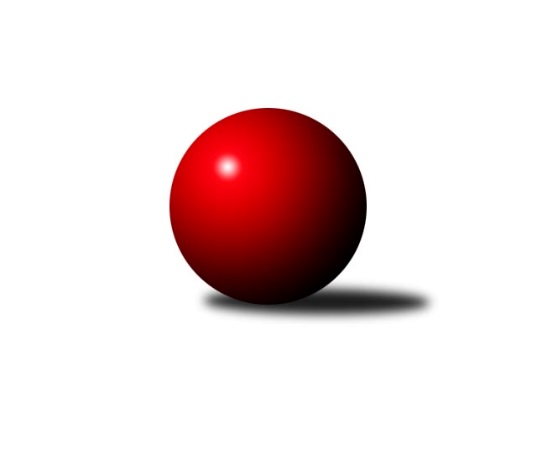 Č.22Ročník 2023/2024	18.5.2024 3. KLM C 2023/2024Statistika 22. kolaTabulka družstev:		družstvo	záp	výh	rem	proh	skore	sety	průměr	body	plné	dorážka	chyby	1.	TJ Odry	22	18	0	4	124.0 : 52.0 	(315.5 : 212.5)	3381	36	2243	1137	23.5	2.	TJ Opava	22	17	2	3	121.0 : 55.0 	(298.5 : 229.5)	3379	36	2243	1136	25.1	3.	KK Zábřeh B	22	16	0	6	110.0 : 66.0 	(289.0 : 239.0)	3374	32	2237	1137	24	4.	KK Vyškov B	22	13	0	9	100.5 : 75.5 	(274.5 : 253.5)	3310	26	2230	1080	30.9	5.	KK Šumperk A	22	11	0	11	83.5 : 92.5 	(248.0 : 280.0)	3296	22	2217	1079	30.9	6.	Loko Č. Třebová	22	11	0	11	80.5 : 95.5 	(252.0 : 276.0)	3296	22	2206	1090	29.7	7.	KK Jiskra Rýmařov	22	9	1	12	73.5 : 102.5 	(247.5 : 280.5)	3252	19	2187	1065	37.3	8.	TJ Sokol Luhačovice	22	8	2	12	85.5 : 90.5 	(263.5 : 264.5)	3286	18	2222	1064	28.4	9.	Sokol Přemyslovice	22	8	1	13	85.5 : 90.5 	(264.5 : 263.5)	3299	17	2223	1076	30.9	10.	TJ Spartak Přerov B	22	7	0	15	70.0 : 106.0 	(242.0 : 286.0)	3295	14	2216	1079	34.5	11.	TJ Sokol Bohumín	22	6	2	14	60.0 : 116.0 	(222.5 : 305.5)	3180	14	2181	999	40.3	12.	TJ Spartak Bílovec	22	4	0	18	62.0 : 114.0 	(250.5 : 277.5)	3237	8	2185	1052	35Tabulka doma:		družstvo	záp	výh	rem	proh	skore	sety	průměr	body	maximum	minimum	1.	TJ Odry	11	11	0	0	70.0 : 18.0 	(167.0 : 97.0)	3492	22	3636	3412	2.	TJ Opava	11	9	1	1	64.0 : 24.0 	(148.5 : 115.5)	3377	19	3477	3273	3.	KK Vyškov B	11	8	0	3	58.0 : 30.0 	(146.0 : 118.0)	3392	16	3459	3262	4.	Loko Č. Třebová	11	8	0	3	55.0 : 33.0 	(147.5 : 116.5)	3371	16	3449	3248	5.	KK Zábřeh B	11	8	0	3	54.0 : 34.0 	(146.0 : 118.0)	3350	16	3484	3266	6.	TJ Sokol Luhačovice	11	6	1	4	51.5 : 36.5 	(147.0 : 117.0)	3381	13	3490	3266	7.	Sokol Přemyslovice	11	6	0	5	51.0 : 37.0 	(146.0 : 118.0)	3197	12	3303	3094	8.	TJ Spartak Přerov B	11	6	0	5	46.0 : 42.0 	(131.5 : 132.5)	3299	12	3389	3204	9.	KK Šumperk A	11	6	0	5	44.0 : 44.0 	(132.5 : 131.5)	3403	12	3553	3267	10.	TJ Sokol Bohumín	11	4	2	5	40.5 : 47.5 	(132.0 : 132.0)	3156	10	3239	3046	11.	KK Jiskra Rýmařov	11	5	0	6	37.5 : 50.5 	(124.0 : 140.0)	3258	10	3331	3122	12.	TJ Spartak Bílovec	11	4	0	7	39.0 : 49.0 	(139.5 : 124.5)	3401	8	3508	3262Tabulka venku:		družstvo	záp	výh	rem	proh	skore	sety	průměr	body	maximum	minimum	1.	TJ Opava	11	8	1	2	57.0 : 31.0 	(150.0 : 114.0)	3379	17	3559	3244	2.	KK Zábřeh B	11	8	0	3	56.0 : 32.0 	(143.0 : 121.0)	3376	16	3491	3253	3.	TJ Odry	11	7	0	4	54.0 : 34.0 	(148.5 : 115.5)	3379	14	3490	3137	4.	KK Vyškov B	11	5	0	6	42.5 : 45.5 	(128.5 : 135.5)	3302	10	3499	3163	5.	KK Šumperk A	11	5	0	6	39.5 : 48.5 	(115.5 : 148.5)	3285	10	3480	3145	6.	KK Jiskra Rýmařov	11	4	1	6	36.0 : 52.0 	(123.5 : 140.5)	3251	9	3361	3015	7.	Loko Č. Třebová	11	3	0	8	25.5 : 62.5 	(104.5 : 159.5)	3288	6	3402	3159	8.	Sokol Přemyslovice	11	2	1	8	34.5 : 53.5 	(118.5 : 145.5)	3309	5	3373	3138	9.	TJ Sokol Luhačovice	11	2	1	8	34.0 : 54.0 	(116.5 : 147.5)	3277	5	3498	3044	10.	TJ Sokol Bohumín	11	2	0	9	19.5 : 68.5 	(90.5 : 173.5)	3183	4	3424	3047	11.	TJ Spartak Přerov B	11	1	0	10	24.0 : 64.0 	(110.5 : 153.5)	3294	2	3417	3102	12.	TJ Spartak Bílovec	11	0	0	11	23.0 : 65.0 	(111.0 : 153.0)	3242	0	3463	3035Tabulka podzimní části:		družstvo	záp	výh	rem	proh	skore	sety	průměr	body	doma	venku	1.	TJ Opava	11	9	1	1	60.0 : 28.0 	(150.0 : 114.0)	3388	19 	4 	0 	1 	5 	1 	0	2.	TJ Odry	11	8	0	3	56.0 : 32.0 	(150.0 : 114.0)	3390	16 	5 	0 	0 	3 	0 	3	3.	KK Zábřeh B	11	8	0	3	56.0 : 32.0 	(150.0 : 114.0)	3345	16 	5 	0 	1 	3 	0 	2	4.	KK Šumperk A	11	6	0	5	44.5 : 43.5 	(120.0 : 144.0)	3312	12 	3 	0 	2 	3 	0 	3	5.	KK Vyškov B	11	5	0	6	45.5 : 42.5 	(131.0 : 133.0)	3303	10 	4 	0 	1 	1 	0 	5	6.	TJ Sokol Luhačovice	11	4	2	5	43.0 : 45.0 	(131.0 : 133.0)	3361	10 	3 	1 	2 	1 	1 	3	7.	Loko Č. Třebová	11	5	0	6	38.5 : 49.5 	(119.5 : 144.5)	3293	10 	4 	0 	2 	1 	0 	4	8.	KK Jiskra Rýmařov	11	5	0	6	37.0 : 51.0 	(123.0 : 141.0)	3202	10 	2 	0 	3 	3 	0 	3	9.	Sokol Přemyslovice	11	4	1	6	39.0 : 49.0 	(129.0 : 135.0)	3281	9 	2 	0 	4 	2 	1 	2	10.	TJ Sokol Bohumín	11	3	2	6	35.5 : 52.5 	(123.5 : 140.5)	3259	8 	1 	2 	3 	2 	0 	3	11.	TJ Spartak Bílovec	11	3	0	8	37.0 : 51.0 	(131.5 : 132.5)	3293	6 	3 	0 	3 	0 	0 	5	12.	TJ Spartak Přerov B	11	3	0	8	36.0 : 52.0 	(125.5 : 138.5)	3313	6 	3 	0 	2 	0 	0 	6Tabulka jarní části:		družstvo	záp	výh	rem	proh	skore	sety	průměr	body	doma	venku	1.	TJ Odry	11	10	0	1	68.0 : 20.0 	(165.5 : 98.5)	3390	20 	6 	0 	0 	4 	0 	1 	2.	TJ Opava	11	8	1	2	61.0 : 27.0 	(148.5 : 115.5)	3372	17 	5 	1 	0 	3 	0 	2 	3.	KK Vyškov B	11	8	0	3	55.0 : 33.0 	(143.5 : 120.5)	3357	16 	4 	0 	2 	4 	0 	1 	4.	KK Zábřeh B	11	8	0	3	54.0 : 34.0 	(139.0 : 125.0)	3399	16 	3 	0 	2 	5 	0 	1 	5.	Loko Č. Třebová	11	6	0	5	42.0 : 46.0 	(132.5 : 131.5)	3310	12 	4 	0 	1 	2 	0 	4 	6.	KK Šumperk A	11	5	0	6	39.0 : 49.0 	(128.0 : 136.0)	3308	10 	3 	0 	3 	2 	0 	3 	7.	KK Jiskra Rýmařov	11	4	1	6	36.5 : 51.5 	(124.5 : 139.5)	3298	9 	3 	0 	3 	1 	1 	3 	8.	Sokol Přemyslovice	11	4	0	7	46.5 : 41.5 	(135.5 : 128.5)	3300	8 	4 	0 	1 	0 	0 	6 	9.	TJ Sokol Luhačovice	11	4	0	7	42.5 : 45.5 	(132.5 : 131.5)	3246	8 	3 	0 	2 	1 	0 	5 	10.	TJ Spartak Přerov B	11	4	0	7	34.0 : 54.0 	(116.5 : 147.5)	3280	8 	3 	0 	3 	1 	0 	4 	11.	TJ Sokol Bohumín	11	3	0	8	24.5 : 63.5 	(99.0 : 165.0)	3121	6 	3 	0 	2 	0 	0 	6 	12.	TJ Spartak Bílovec	11	1	0	10	25.0 : 63.0 	(119.0 : 145.0)	3220	2 	1 	0 	4 	0 	0 	6 Zisk bodů pro družstvo:		jméno hráče	družstvo	body	zápasy	v %	dílčí body	sety	v %	1.	Josef Sitta 	KK Zábřeh B 	17	/	22	(77%)	56.5	/	88	(64%)	2.	Tomáš Binar 	TJ Spartak Bílovec 	16.5	/	22	(75%)	59.5	/	88	(68%)	3.	Marek Frydrych 	TJ Odry  	16	/	19	(84%)	60.5	/	76	(80%)	4.	Karel Chlevišťan 	TJ Odry  	16	/	20	(80%)	51	/	80	(64%)	5.	Michal Markus 	TJ Opava  	16	/	20	(80%)	50.5	/	80	(63%)	6.	Michal Pavič 	TJ Odry  	16	/	20	(80%)	48	/	80	(60%)	7.	Martin Macas 	KK Šumperk A 	16	/	22	(73%)	52	/	88	(59%)	8.	Petr Bracek 	TJ Opava  	15	/	20	(75%)	48	/	80	(60%)	9.	Martin Pavič 	TJ Odry  	15	/	22	(68%)	55.5	/	88	(63%)	10.	Milan Šula 	KK Zábřeh B 	14	/	19	(74%)	46	/	76	(61%)	11.	Lukáš Horňák 	KK Zábřeh B 	14	/	22	(64%)	50	/	88	(57%)	12.	Tomáš Molek 	TJ Sokol Luhačovice 	13	/	15	(87%)	40.5	/	60	(68%)	13.	Luděk Slanina 	TJ Opava  	13	/	17	(76%)	41	/	68	(60%)	14.	Ladislav Stárek 	KK Jiskra Rýmařov  	13	/	18	(72%)	47	/	72	(65%)	15.	Petr Večerka 	KK Vyškov B 	13	/	19	(68%)	38.5	/	76	(51%)	16.	Radek Grulich 	Sokol Přemyslovice  	13	/	21	(62%)	44.5	/	84	(53%)	17.	Jakub Sokol 	Loko Č. Třebová  	12	/	19	(63%)	42.5	/	76	(56%)	18.	Jan Körner 	KK Zábřeh B 	12	/	22	(55%)	52.5	/	88	(60%)	19.	Jiří Kmoníček 	Loko Č. Třebová  	11.5	/	18	(64%)	43	/	72	(60%)	20.	Vratislav Kunc 	TJ Sokol Luhačovice 	11.5	/	19	(61%)	43	/	76	(57%)	21.	Jan Kmoníček 	Loko Č. Třebová  	11.5	/	20	(58%)	42	/	80	(53%)	22.	Petr Dvorský 	TJ Odry  	11	/	16	(69%)	39.5	/	64	(62%)	23.	Jiří Šoupal 	Sokol Přemyslovice  	11	/	18	(61%)	38	/	72	(53%)	24.	Petr Chlachula 	KK Jiskra Rýmařov  	11	/	20	(55%)	42	/	80	(53%)	25.	Michal Kudela 	TJ Spartak Bílovec 	11	/	20	(55%)	42	/	80	(53%)	26.	Jaroslav Vymazal 	KK Šumperk A 	11	/	22	(50%)	46	/	88	(52%)	27.	Rostislav Biolek 	KK Šumperk A 	11	/	22	(50%)	44	/	88	(50%)	28.	Eduard Tomek 	Sokol Přemyslovice  	10.5	/	19	(55%)	42	/	76	(55%)	29.	Tomáš Pěnička 	KK Zábřeh B 	10.5	/	20	(53%)	38	/	80	(48%)	30.	Eduard Varga 	KK Vyškov B 	10	/	12	(83%)	33.5	/	48	(70%)	31.	Jiří Konečný 	TJ Sokol Luhačovice 	10	/	16	(63%)	39.5	/	64	(62%)	32.	Milan Kanda 	TJ Spartak Přerov B 	10	/	17	(59%)	33.5	/	68	(49%)	33.	Jan Sedláček 	Sokol Přemyslovice  	10	/	18	(56%)	34.5	/	72	(48%)	34.	Tomáš Valíček 	TJ Opava  	10	/	19	(53%)	39.5	/	76	(52%)	35.	Aleš Kohutek 	TJ Sokol Bohumín  	9.5	/	18	(53%)	38	/	72	(53%)	36.	Filip Lekeš 	TJ Sokol Luhačovice 	9	/	14	(64%)	29.5	/	56	(53%)	37.	Tomáš Fraus 	Sokol Přemyslovice  	9	/	15	(60%)	32	/	60	(53%)	38.	Miroslav Hvozdenský 	TJ Sokol Luhačovice 	9	/	16	(56%)	35	/	64	(55%)	39.	Milan Jahn 	TJ Opava  	9	/	16	(56%)	34	/	64	(53%)	40.	Petr Kuttler 	TJ Sokol Bohumín  	9	/	17	(53%)	36.5	/	68	(54%)	41.	Antonín Sochor 	KK Jiskra Rýmařov  	9	/	18	(50%)	34	/	72	(47%)	42.	Pavel Zaremba 	KK Vyškov B 	9	/	20	(45%)	36	/	80	(45%)	43.	Pavel Heinisch 	KK Šumperk A 	8.5	/	20	(43%)	35	/	80	(44%)	44.	Adam Bezdíček 	Loko Č. Třebová  	8.5	/	21	(40%)	37	/	84	(44%)	45.	Petr Matuška 	KK Vyškov B 	8	/	14	(57%)	30	/	56	(54%)	46.	Michal Blažek 	TJ Opava  	8	/	16	(50%)	33.5	/	64	(52%)	47.	Jaromír Rabenseifner 	KK Šumperk A 	8	/	20	(40%)	40.5	/	80	(51%)	48.	Petr Číž 	TJ Spartak Bílovec 	8	/	22	(36%)	46	/	88	(52%)	49.	Ladislav Janáč 	KK Jiskra Rýmařov  	7.5	/	17	(44%)	31.5	/	68	(46%)	50.	Stanislav Sliwka 	TJ Sokol Bohumín  	7.5	/	21	(36%)	33.5	/	84	(40%)	51.	Jiří Trávníček 	KK Vyškov B 	7	/	9	(78%)	23.5	/	36	(65%)	52.	Luděk Rychlovský 	KK Vyškov B 	7	/	10	(70%)	22.5	/	40	(56%)	53.	Petr Wolf 	TJ Opava  	7	/	14	(50%)	32	/	56	(57%)	54.	Vladimír Mánek 	TJ Spartak Přerov B 	7	/	14	(50%)	31	/	56	(55%)	55.	Ondřej Gajdičiar 	TJ Odry  	7	/	15	(47%)	30	/	60	(50%)	56.	Zdeněk Macháček 	TJ Spartak Přerov B 	7	/	17	(41%)	35.5	/	68	(52%)	57.	Jiří Hetych ml.	Loko Č. Třebová  	7	/	17	(41%)	33	/	68	(49%)	58.	Jozef Kuzma 	TJ Sokol Bohumín  	7	/	18	(39%)	28.5	/	72	(40%)	59.	Jaroslav Tezzele 	KK Jiskra Rýmařov  	7	/	22	(32%)	45	/	88	(51%)	60.	David Binar 	TJ Spartak Bílovec 	6.5	/	22	(30%)	35.5	/	88	(40%)	61.	Stanislav Beňa ml.	TJ Spartak Přerov B 	6	/	8	(75%)	20.5	/	32	(64%)	62.	Tomáš Vejmola 	KK Vyškov B 	6	/	10	(60%)	23.5	/	40	(59%)	63.	Jiří Flídr 	KK Zábřeh B 	6	/	10	(60%)	18.5	/	40	(46%)	64.	Jan Večerka 	KK Vyškov B 	6	/	11	(55%)	21.5	/	44	(49%)	65.	Jan Kučák 	TJ Odry  	6	/	13	(46%)	22	/	52	(42%)	66.	Pavel Močár ml.	Sokol Přemyslovice  	6	/	14	(43%)	27	/	56	(48%)	67.	František Habrman 	KK Šumperk A 	6	/	17	(35%)	25.5	/	68	(38%)	68.	Filip Sýkora 	TJ Spartak Bílovec 	6	/	20	(30%)	35	/	80	(44%)	69.	Libor Krejčí 	KK Zábřeh B 	5.5	/	14	(39%)	21.5	/	56	(38%)	70.	Vlastimil Bělíček 	TJ Spartak Přerov B 	5	/	6	(83%)	14.5	/	24	(60%)	71.	Milan Žáček 	TJ Sokol Luhačovice 	5	/	13	(38%)	22	/	52	(42%)	72.	Karol Nitka 	TJ Sokol Bohumín  	5	/	16	(31%)	26.5	/	64	(41%)	73.	Fridrich Péli 	TJ Sokol Bohumín  	5	/	20	(25%)	29.5	/	80	(37%)	74.	Miloslav Hýbl 	Loko Č. Třebová  	4.5	/	21	(21%)	31	/	84	(37%)	75.	Kryštof Pevný 	KK Vyškov B 	4	/	10	(40%)	20	/	40	(50%)	76.	Libor Daňa 	TJ Spartak Přerov B 	4	/	10	(40%)	17	/	40	(43%)	77.	Michal Loučka 	TJ Spartak Přerov B 	4	/	11	(36%)	18	/	44	(41%)	78.	Martin Holas 	TJ Spartak Přerov B 	4	/	12	(33%)	19.5	/	48	(41%)	79.	Karel Máčalík 	TJ Sokol Luhačovice 	4	/	13	(31%)	21	/	52	(40%)	80.	Pavel Močár 	Sokol Přemyslovice  	4	/	14	(29%)	24	/	56	(43%)	81.	Petr Holanec 	Loko Č. Třebová  	3.5	/	13	(27%)	19	/	52	(37%)	82.	Jaroslav Sedlář 	KK Šumperk A 	3	/	4	(75%)	10	/	16	(63%)	83.	Milan Zezulka 	TJ Spartak Bílovec 	3	/	8	(38%)	15	/	32	(47%)	84.	Martin Rédr 	TJ Spartak Přerov B 	3	/	9	(33%)	15.5	/	36	(43%)	85.	Jiří Martinů 	TJ Sokol Luhačovice 	3	/	10	(30%)	13	/	40	(33%)	86.	Jan Zaškolný 	TJ Sokol Bohumín  	3	/	11	(27%)	17.5	/	44	(40%)	87.	Pavel Konštacký 	KK Jiskra Rýmařov  	3	/	11	(27%)	13	/	44	(30%)	88.	Vojtěch Venclík 	TJ Spartak Přerov B 	3	/	14	(21%)	21	/	56	(38%)	89.	Miroslav Stuchlík 	TJ Opava  	2	/	2	(100%)	4.5	/	8	(56%)	90.	Lukáš Vybíral 	Sokol Přemyslovice  	2	/	3	(67%)	9	/	12	(75%)	91.	Libor Slezák 	TJ Sokol Luhačovice 	2	/	6	(33%)	12	/	24	(50%)	92.	Tomáš Ondráček 	KK Zábřeh B 	1	/	1	(100%)	3	/	4	(75%)	93.	Robert Mondřík 	KK Vyškov B 	1	/	1	(100%)	3	/	4	(75%)	94.	Maciej Basista 	TJ Opava  	1	/	1	(100%)	2.5	/	4	(63%)	95.	Lukáš Modlitba 	TJ Sokol Bohumín  	1	/	1	(100%)	2	/	4	(50%)	96.	Bohuslav Toman 	Sokol Přemyslovice  	1	/	1	(100%)	2	/	4	(50%)	97.	Kamil Bednář 	KK Vyškov B 	1	/	1	(100%)	2	/	4	(50%)	98.	Vojtěch Rozkopal 	TJ Odry  	1	/	1	(100%)	2	/	4	(50%)	99.	Milan Vymazal 	KK Šumperk A 	1	/	1	(100%)	2	/	4	(50%)	100.	Přemysl Horák 	TJ Spartak Bílovec 	1	/	2	(50%)	6	/	8	(75%)	101.	Jaroslav Klus 	TJ Sokol Bohumín  	1	/	2	(50%)	5.5	/	8	(69%)	102.	Marek Kankovský 	Sokol Přemyslovice  	1	/	2	(50%)	4	/	8	(50%)	103.	Jaroslav Heblák 	KK Jiskra Rýmařov  	1	/	3	(33%)	5	/	12	(42%)	104.	Tomáš Chárník 	KK Jiskra Rýmařov  	1	/	3	(33%)	4.5	/	12	(38%)	105.	Petr Kudláček 	TJ Sokol Luhačovice 	1	/	5	(20%)	4	/	20	(20%)	106.	Jaroslav Zahrádka 	KK Vyškov B 	0.5	/	2	(25%)	2	/	8	(25%)	107.	Josef Pilatík 	KK Jiskra Rýmařov  	0	/	1	(0%)	1	/	4	(25%)	108.	Tomáš Procházka 	KK Vyškov B 	0	/	1	(0%)	1	/	4	(25%)	109.	Daniel Ševčík st.	TJ Odry  	0	/	1	(0%)	1	/	4	(25%)	110.	Vladimír Štacha 	TJ Spartak Bílovec 	0	/	1	(0%)	1	/	4	(25%)	111.	Michal Oščádal 	Sokol Přemyslovice  	0	/	1	(0%)	0	/	4	(0%)	112.	Ivo Havránek 	Sokol Přemyslovice  	0	/	1	(0%)	0	/	4	(0%)	113.	Pavel Švan 	KK Jiskra Rýmařov  	0	/	1	(0%)	0	/	4	(0%)	114.	Marek Zaoral 	KK Vyškov B 	0	/	1	(0%)	0	/	4	(0%)	115.	Petr Pavelka 	TJ Spartak Přerov B 	0	/	1	(0%)	0	/	4	(0%)	116.	Jiří Kohoutek 	TJ Spartak Přerov B 	0	/	1	(0%)	0	/	4	(0%)	117.	Jiří Polášek 	KK Jiskra Rýmařov  	0	/	1	(0%)	0	/	4	(0%)	118.	Stanislav Beňa st.	TJ Spartak Přerov B 	0	/	1	(0%)	0	/	4	(0%)	119.	Miroslav Smrčka 	KK Šumperk A 	0	/	2	(0%)	1.5	/	8	(19%)	120.	Patrik Vémola 	KK Šumperk A 	0	/	2	(0%)	1	/	8	(13%)	121.	Petr Charník 	KK Jiskra Rýmařov  	0	/	8	(0%)	9	/	32	(28%)	122.	Antonín Fabík 	TJ Spartak Bílovec 	0	/	13	(0%)	10.5	/	52	(20%)Průměry na kuželnách:		kuželna	průměr	plné	dorážka	chyby	výkon na hráče	1.	TJ Odry, 1-4	3405	2265	1139	27.3	(567.6)	2.	KK Šumperk, 1-4	3396	2275	1121	31.8	(566.0)	3.	KK Vyškov, 1-4	3374	2259	1114	30.6	(562.4)	4.	TJ Sokol Luhačovice, 1-4	3351	2220	1130	25.1	(558.6)	5.	KK Zábřeh, 1-4	3332	2234	1098	27.3	(555.5)	6.	TJ Lokomotiva Česká Třebová, 1-4	3326	2234	1092	34.0	(554.5)	7.	TJ Opava, 1-4	3325	2229	1095	31.2	(554.3)	8.	TJ Spartak Přerov, 1-6	3293	2220	1073	32.0	(549.0)	9.	KK Jiskra Rýmařov, 1-4	3289	2227	1062	36.4	(548.3)	10.	Sokol Přemyslovice, 1-4	3180	2151	1029	31.9	(530.1)	11.	TJ Sokol Bohumín, 1-4	3165	2150	1015	35.5	(527.6)Nejlepší výkony na kuželnách:TJ Odry, 1-4TJ Odry 	3636	10. kolo	Marek Frydrych 	TJ Odry 	657	10. koloTJ Odry 	3576	21. kolo	Tomáš Binar 	TJ Spartak Bílovec	648	12. koloTJ Odry 	3522	17. kolo	Tomáš Binar 	TJ Spartak Bílovec	644	9. koloTJ Spartak Bílovec	3508	9. kolo	Tomáš Molek 	TJ Sokol Luhačovice	643	10. koloKK Vyškov B	3499	14. kolo	Luděk Rychlovský 	KK Vyškov B	641	14. koloTJ Sokol Luhačovice	3498	4. kolo	Marek Frydrych 	TJ Odry 	640	5. koloTJ Odry 	3497	13. kolo	Michal Markus 	TJ Opava 	639	21. koloTJ Odry 	3494	22. kolo	Přemysl Horák 	TJ Spartak Bílovec	638	18. koloKK Šumperk A	3480	12. kolo	Karel Chlevišťan 	TJ Odry 	638	10. koloTJ Opava 	3477	21. kolo	Tomáš Binar 	TJ Spartak Bílovec	637	14. koloKK Šumperk, 1-4KK Šumperk A	3553	13. kolo	Petr Bracek 	TJ Opava 	648	4. koloKK Šumperk A	3527	7. kolo	Petr Kuttler 	TJ Sokol Bohumín 	645	9. koloTJ Opava 	3518	4. kolo	Michal Markus 	TJ Opava 	634	4. koloTJ Sokol Luhačovice	3474	7. kolo	Martin Macas 	KK Šumperk A	632	13. koloKK Šumperk A	3464	14. kolo	Martin Macas 	KK Šumperk A	627	2. koloKK Šumperk A	3458	10. kolo	Jaroslav Vymazal 	KK Šumperk A	624	7. koloKK Šumperk A	3448	2. kolo	Marek Frydrych 	TJ Odry 	622	18. koloTJ Sokol Bohumín 	3424	9. kolo	Vladimír Mánek 	TJ Spartak Přerov B	616	2. koloTJ Odry 	3421	18. kolo	Jaroslav Vymazal 	KK Šumperk A	614	4. koloTJ Spartak Přerov B	3413	2. kolo	Jaroslav Vymazal 	KK Šumperk A	612	13. koloKK Vyškov, 1-4TJ Opava 	3559	7. kolo	Petr Bracek 	TJ Opava 	657	7. koloKK Zábřeh B	3491	22. kolo	Luděk Rychlovský 	KK Vyškov B	640	22. koloKK Vyškov B	3459	22. kolo	Petr Wolf 	TJ Opava 	639	7. koloKK Vyškov B	3458	9. kolo	Eduard Varga 	KK Vyškov B	626	10. koloKK Vyškov B	3441	10. kolo	Jan Körner 	KK Zábřeh B	625	22. koloKK Vyškov B	3439	3. kolo	Marek Frydrych 	TJ Odry 	623	20. koloKK Vyškov B	3438	15. kolo	Kryštof Pevný 	KK Vyškov B	615	13. koloKK Vyškov B	3436	13. kolo	Michal Markus 	TJ Opava 	613	7. koloTJ Odry 	3410	20. kolo	Tomáš Vejmola 	KK Vyškov B	610	9. koloKK Vyškov B	3406	17. kolo	Tomáš Molek 	TJ Sokol Luhačovice	604	9. koloTJ Sokol Luhačovice, 1-4TJ Sokol Luhačovice	3490	19. kolo	Eduard Varga 	KK Vyškov B	636	21. koloTJ Odry 	3490	12. kolo	Tomáš Molek 	TJ Sokol Luhačovice	610	5. koloTJ Sokol Luhačovice	3474	15. kolo	Tomáš Molek 	TJ Sokol Luhačovice	609	1. koloKK Zábřeh B	3434	1. kolo	Karel Chlevišťan 	TJ Odry 	609	12. koloTJ Sokol Luhačovice	3429	12. kolo	Jiří Konečný 	TJ Sokol Luhačovice	609	17. koloKK Vyškov B	3422	21. kolo	Petr Wolf 	TJ Opava 	608	11. koloTJ Sokol Luhačovice	3416	5. kolo	Filip Lekeš 	TJ Sokol Luhačovice	608	19. koloTJ Sokol Luhačovice	3400	8. kolo	Tomáš Molek 	TJ Sokol Luhačovice	606	15. koloTJ Opava 	3397	11. kolo	Tomáš Molek 	TJ Sokol Luhačovice	599	12. koloTJ Sokol Luhačovice	3382	1. kolo	Jaromír Rabenseifner 	KK Šumperk A	597	19. koloKK Zábřeh, 1-4KK Zábřeh B	3484	12. kolo	Martin Holas 	TJ Spartak Přerov B	626	21. koloTJ Spartak Přerov B	3417	21. kolo	Lukáš Horňák 	KK Zábřeh B	613	11. koloLoko Č. Třebová 	3402	19. kolo	Ladislav Stárek 	KK Jiskra Rýmařov 	605	2. koloKK Zábřeh B	3392	19. kolo	Josef Sitta 	KK Zábřeh B	604	17. koloKK Zábřeh B	3377	5. kolo	Jan Körner 	KK Zábřeh B	601	3. koloTJ Opava 	3376	12. kolo	Josef Sitta 	KK Zábřeh B	600	12. koloKK Jiskra Rýmařov 	3361	2. kolo	Josef Sitta 	KK Zábřeh B	597	19. koloKK Zábřeh B	3357	6. kolo	Josef Sitta 	KK Zábřeh B	596	14. koloKK Zábřeh B	3348	17. kolo	Jiří Flídr 	KK Zábřeh B	592	12. koloTJ Odry 	3342	6. kolo	Lukáš Horňák 	KK Zábřeh B	589	12. koloTJ Lokomotiva Česká Třebová, 1-4Loko Č. Třebová 	3449	4. kolo	Radek Grulich 	Sokol Přemyslovice 	609	9. koloLoko Č. Třebová 	3443	9. kolo	Jaroslav Vymazal 	KK Šumperk A	608	6. koloLoko Č. Třebová 	3431	14. kolo	Jiří Trávníček 	KK Vyškov B	606	2. koloKK Zábřeh B	3426	7. kolo	Jan Kmoníček 	Loko Č. Třebová 	605	4. koloLoko Č. Třebová 	3405	2. kolo	Petr Wolf 	TJ Opava 	604	16. koloTJ Opava 	3401	16. kolo	Jiří Kmoníček 	Loko Č. Třebová 	603	18. koloLoko Č. Třebová 	3401	7. kolo	Adam Bezdíček 	Loko Č. Třebová 	603	4. koloTJ Odry 	3377	4. kolo	Jakub Sokol 	Loko Č. Třebová 	601	4. koloSokol Přemyslovice 	3373	9. kolo	Jakub Sokol 	Loko Č. Třebová 	601	14. koloKK Šumperk A	3372	6. kolo	Adam Bezdíček 	Loko Č. Třebová 	600	9. koloTJ Opava, 1-4TJ Opava 	3477	5. kolo	Michal Blažek 	TJ Opava 	621	22. koloTJ Opava 	3463	22. kolo	Michal Markus 	TJ Opava 	621	5. koloTJ Opava 	3401	17. kolo	Petr Dvorský 	TJ Odry 	608	9. koloTJ Opava 	3396	19. kolo	Ladislav Stárek 	KK Jiskra Rýmařov 	606	20. koloTJ Opava 	3394	20. kolo	Michal Markus 	TJ Opava 	605	22. koloTJ Odry 	3394	9. kolo	Luděk Slanina 	TJ Opava 	605	5. koloTJ Opava 	3380	3. kolo	Luděk Slanina 	TJ Opava 	598	19. koloTJ Opava 	3368	13. kolo	Tomáš Valíček 	TJ Opava 	597	17. koloTJ Opava 	3347	15. kolo	Michal Markus 	TJ Opava 	596	15. koloTJ Spartak Přerov B	3345	5. kolo	Eduard Varga 	KK Vyškov B	594	19. koloTJ Spartak Přerov, 1-6TJ Odry 	3464	7. kolo	Martin Pavič 	TJ Odry 	613	7. koloTJ Spartak Přerov B	3389	4. kolo	Marek Frydrych 	TJ Odry 	603	7. koloTJ Spartak Přerov B	3379	22. kolo	Martin Holas 	TJ Spartak Přerov B	600	20. koloTJ Spartak Přerov B	3355	1. kolo	Vojtěch Venclík 	TJ Spartak Přerov B	597	7. koloTJ Opava 	3341	18. kolo	Michal Pavič 	TJ Odry 	595	7. koloTJ Spartak Přerov B	3340	9. kolo	Vlastimil Bělíček 	TJ Spartak Přerov B	592	9. koloTJ Spartak Přerov B	3338	7. kolo	Libor Daňa 	TJ Spartak Přerov B	592	22. koloKK Jiskra Rýmařov 	3331	16. kolo	Jakub Sokol 	Loko Č. Třebová 	590	1. koloSokol Přemyslovice 	3331	10. kolo	Libor Daňa 	TJ Spartak Přerov B	585	10. koloKK Zábřeh B	3331	9. kolo	Zdeněk Macháček 	TJ Spartak Přerov B	583	4. koloKK Jiskra Rýmařov, 1-4KK Zábřeh B	3464	15. kolo	Tomáš Binar 	TJ Spartak Bílovec	620	21. koloTJ Odry 	3454	11. kolo	Marek Frydrych 	TJ Odry 	606	11. koloTJ Sokol Luhačovice	3410	13. kolo	Antonín Sochor 	KK Jiskra Rýmařov 	601	12. koloKK Šumperk A	3347	1. kolo	Josef Sitta 	KK Zábřeh B	600	15. koloLoko Č. Třebová 	3333	12. kolo	Tomáš Molek 	TJ Sokol Luhačovice	597	13. koloKK Jiskra Rýmařov 	3331	19. kolo	Milan Šula 	KK Zábřeh B	597	15. koloKK Jiskra Rýmařov 	3329	3. kolo	Ladislav Stárek 	KK Jiskra Rýmařov 	597	3. koloSokol Přemyslovice 	3323	19. kolo	Jaromír Rabenseifner 	KK Šumperk A	591	1. koloKK Jiskra Rýmařov 	3319	21. kolo	Ladislav Stárek 	KK Jiskra Rýmařov 	591	19. koloKK Jiskra Rýmařov 	3303	12. kolo	Jaroslav Tezzele 	KK Jiskra Rýmařov 	590	5. koloSokol Přemyslovice, 1-4Sokol Přemyslovice 	3303	21. kolo	Eduard Tomek 	Sokol Přemyslovice 	595	21. koloKK Vyškov B	3272	6. kolo	Radek Grulich 	Sokol Přemyslovice 	592	16. koloSokol Přemyslovice 	3269	16. kolo	Michal Markus 	TJ Opava 	583	14. koloSokol Přemyslovice 	3258	2. kolo	Milan Jahn 	TJ Opava 	582	14. koloSokol Přemyslovice 	3254	18. kolo	Eduard Tomek 	Sokol Přemyslovice 	582	16. koloKK Zábřeh B	3253	4. kolo	Pavel Močár ml.	Sokol Přemyslovice 	579	18. koloTJ Opava 	3244	14. kolo	Tomáš Pěnička 	KK Zábřeh B	575	4. koloKK Jiskra Rýmařov 	3222	7. kolo	Eduard Varga 	KK Vyškov B	573	6. koloSokol Přemyslovice 	3210	7. kolo	Radek Grulich 	Sokol Přemyslovice 	571	4. koloTJ Odry 	3207	2. kolo	Jan Sedláček 	Sokol Přemyslovice 	571	16. koloTJ Sokol Bohumín, 1-4KK Zábřeh B	3291	16. kolo	Tomáš Molek 	TJ Sokol Luhačovice	591	2. koloTJ Opava 	3251	6. kolo	Josef Sitta 	KK Zábřeh B	589	16. koloTJ Sokol Bohumín 	3239	11. kolo	Vlastimil Bělíček 	TJ Spartak Přerov B	575	11. koloTJ Sokol Bohumín 	3234	14. kolo	Jozef Kuzma 	TJ Sokol Bohumín 	573	12. koloKK Vyškov B	3214	12. kolo	Petr Bracek 	TJ Opava 	572	6. koloTJ Sokol Bohumín 	3206	21. kolo	Jozef Kuzma 	TJ Sokol Bohumín 	570	16. koloTJ Sokol Bohumín 	3191	19. kolo	Petr Kuttler 	TJ Sokol Bohumín 	569	14. koloLoko Č. Třebová 	3178	8. kolo	Michal Markus 	TJ Opava 	569	6. koloTJ Sokol Bohumín 	3164	6. kolo	Stanislav Sliwka 	TJ Sokol Bohumín 	566	19. koloTJ Spartak Přerov B	3157	11. kolo	Jaroslav Sedlář 	KK Šumperk A	561	21. koloČetnost výsledků:	8.0 : 0.0	7x	7.5 : 0.5	2x	7.0 : 1.0	17x	6.0 : 2.0	31x	5.5 : 2.5	3x	5.0 : 3.0	20x	4.5 : 3.5	1x	4.0 : 4.0	4x	3.0 : 5.0	15x	2.0 : 6.0	20x	1.5 : 6.5	1x	1.0 : 7.0	11x